ПОСТАНОВЛЕНИЕ « 30 » августа  2017 г.                           с.Коргон                                       № 25Об утверждении Порядка предоставления, перечня мест  и помещений для проведения встреч депутатов с   избирателями на территории Коргонского     сельского поселения        В соответствии с Федеральными законами от 7 июня 2017 года № 107-ФЗ «О внесении изменений в отдельные законодательные акты Российской Федерации в части совершенствования законодательства о публичных мероприятиях»,   от 6 октября 2003 года № 131-ФЗ «Об общих принципах организации местного самоуправления в Российской Федерации», администрация Коргонского сельского поселения ПОСТАНОВЛЯЕТ: 1. Утвердить прилагаемый Порядок предоставления помещений для
проведения встреч депутатов с избирателями на территории Коргонского сельского поселения (Приложение № 1). 2. Утвердить перечень мест для проведения встреч депутатов с
избирателями (Приложение №2). 3. Утвердить перечень помещений для проведения встреч депутатов с
избирателями (Приложение № 3).4.  Настоящее постановление  вступает в силу  со дня его подписания и подлежит   официальному  обнародованию  в сети Интернет на официальном  сайте МО «Усть-Канский район» в разделе сельских поселений  и информационном стенде  размещенном  в помещении Администрации  поселения, информационном стенде  в  с. Владимировка.  5. Контроль за исполнением данного постановления оставляю за собой.                          Глава  МО «Коргонское       сельское поселение»                                                                                     И.Д. АлачевПриложение №1 Утвержден Постановлением  от 30.08.2017 № 25Порядокпредоставления помещений для проведения встреч депутатов с избирателями на территории Коргонского сельского поселения1. Настоящий Порядок разработан в соответствии с Федеральными законами от 7 июня 2017 года № 107-ФЗ «О внесении изменений в отдельные законодательные акты Российской Федерации в части совершенствования законодательства о публичных мероприятиях»,   от 6 октября 2003 года № 131-ФЗ «Об общих принципах организации местного самоуправления в Российской Федерации», и регулирует порядок предоставления помещений для проведения встреч депутатов с избирателями на территории Коргонского сельского поселения для осуществления депутатской деятельности и работы с избирателями. 2. Встречи депутата с избирателями в форме публичного мероприятия проводятся в соответствии с законодательством Российской Федерации о собраниях, митингах, демонстрациях, шествиях и пикетированиях. 3. Нежилое помещение предоставляется безвозмездно на основании письменного обращения (заявления) депутата по форме согласно приложению к настоящему Порядку. Письменное обращение (заявление) депутата должно быть направлено в администрацию муниципального образования не позднее, чем за две недели до даты проведения встречи. Нежилое помещение должно быть оборудовано средствами связи, необходимой мебелью и оргтехникой. 4. Встречи депутата с избирателями должны проводиться в помещениях, специально отведенных местах, а также на внутридворовых территориях при условии, что их проведение не повлечет за собой нарушение функционирования объектов жизнеобеспечения, транспортной или социальной инфраструктуры, связи, создание помех движению пешеходов и (или) транспортных средств либо доступу граждан к жилым помещениям или объектам транспортной или социальной инфраструктуры.          5. Воспрепятствование организации или проведению встреч депутата с  избирателями в форме публичного мероприятия, определяемого законодательством Российской Федерации о собраниях, митингах, демонстрациях, шествиях и пикетированиях, влечет за собой административную ответственность в соответствии с законодательством Российской Федерации.Приложение 1             к Порядку предоставления помещений для проведения встреч депутатов с избирателями (Примерная форма)__________________________________ __________________________________ (наименование администрации ) собственника, владельца помещения              от ________________________________ (Ф.И.О. депутата)Заявлениео предоставлении помещения для проведения встреч депутата с избирателями       В соответствии п. 5.3. статьи 40 Федерального закона от 06.10.2003 г. №131-ФЗ "Об общих принципах организации местного самоуправления в Российской Федерации" прошу предоставить помещение по адресу: __________________________________________________________________ __________________________________________________________________   (место проведения встречи) для проведения публичного мероприятия в форме собрания, встречи с избирателями которое планируется «___» ___________ 20__ года в ___________________________,(время начала проведения встречи)продолжительностью _______________________________________________. (продолжительность встречи) Примерное число участников: _______________________________________. Ответственный за проведение мероприятия (встречи) ____________________________, (Ф.И.О., статус) контактный телефон __________________________________________. Дата подачи заявки: _________________________            Депутат _____________ __________________                  (подпись)    (расшифровка подписи)Приложение №2 к постановлению  от 30.08.2017 № 25Переченьмест для проведения встреч депутатов с
избирателями на территории Коргонского сельского поселенияс. Коргон , территория перед зданием сельского клуба,  ул. Набережная , д.7 с. Владимировка территория перед зданием сельского сельского клуба,  ул. Центральная  , д.39Приложение №3 к постановлению от 30.08.2017 №25Переченьпомещений для проведения встреч депутатов с
избирателями на территории Коргонского сельского поселенияс. Коргон , здание сельского клуба,  ул. Набережная , д.7 с. Владимировка , здание  сельского клуба ,ул. Центральная  , д.39Российская Федерация сельская  администрация Коргонского сельского поселения  Усть-Канского района Республика АлтайРоссия ФедерациязыАлтай  РеспубликанынКанн-ОзыаймактынКоргон jурттын  муниципал Тозолмозинин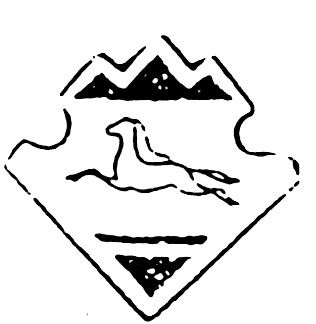 